	MĚSTO ŽATEC	USNESENÍ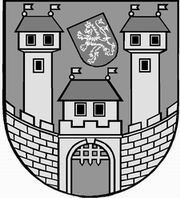 	z 	10	. jednání Rady města Žatce 	konané dne	30.9.2016Usnesení č. 	324 /16	-	326 /16	 324/16	Schválení programu	 325/16	Kontrola usnesení	 326/16	Žádost Fotbalového klubu Slavoj Žatec z.s.	 324/16	Schválení programuRada města Žatce projednala a schvaluje program jednání rady města.									 T:  30.9.2016	O:	p.	HAMOUSOVÁ	 325/16	Kontrola usneseníRada města Žatce projednala a bere na vědomí kontrolu usnesení z minulých jednání rady města.									 T:  30.9.2016	O:	p.	VAJDA	 326/16	Žádost Fotbalového klubu Slavoj Žatec z.s.Rada města Žatce schvaluje uzavření dodatku č. 2 ke smlouvě o nájmu pozemků ze dne 02.12.2008, ve znění dodatku č. 1 ze dne 24.09.2013 o nájmu částí pozemků p. p. č. 575/1 ostatní plocha, p. p. č. 568/1 trvalý travní porost, p. p. č. 569 ostatní plocha, p. p. č. 570/1 ostatní plocha a p. p. č. 560 ostatní plocha o celkové výměře 16.130 m2 vše v k. ú. Žatec, a to ve věci doby nájmu, na dobu určitou do 31.12.2036, nájemce Fotbalový klub Slavoj Žatec z.s., IČ: 70200025.	T:	3.10.2016	O:	p.	KRÁL	 Starostka	Místostarostka	 Mgr. Zdeňka Hamousová	Jana NovákováhlasůHamousováNovákováŠpičkaHladkýKrčmárikMalířováŘáhapro5///omluvenomluven//proti-zdržel se-hlasůHamousováNovákováŠpičkaHladkýKrčmárikMalířováŘáhapro5///omluvenomluven//proti-zdržel se-hlasůHamousováNovákováŠpičkaHladkýKrčmárikMalířováŘáhapro5///omluvenomluven//proti-zdržel se-